LUNES                     RESTAURACIÓN CABEZUDOSMARTES 				CERRADO POR CONSULTA MÉDICAMIERCOLES 			RESTAURACIÓN CABEZUDOSJUEVES 				TRABAJAMOS CON ARCILLAVIERNES 				JUEGOS DE AGUAEDAD DESDE 11 AÑOS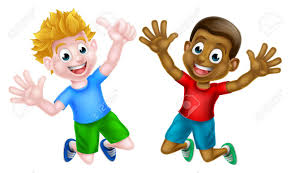 